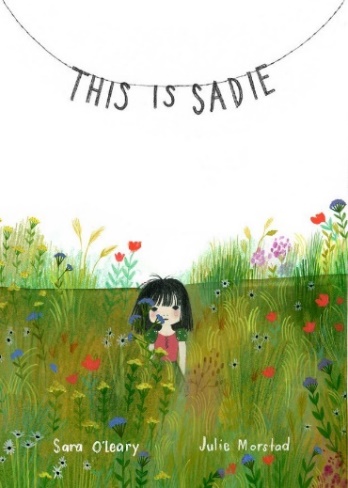 Wondering and Asking QuestionsAges 4-5The books and activities in this kit are designed to inspire wonder, curiosity and juicy questions.This is Sadie by Sara O’LearySupporting Books:    Where Do Jet Plans Sleep at Night by Brianna Caplan SayresThe Little Engine That Could by Watty PiperMr Wuffles!  by David WiesnerA Picture Book of Helen Keller by David A. AdlerExploreQuestions:Do you see Sadie? Have you ever climbed in a box or a laundry basket? Was it really a box or…?What do you do when you wake up before everyone else? Are you quiet? What do you think Sadie is building?What does it mean that some of her friends live in books? Do you have a book friend?Sadie puts herself into her favorite stories? Do you do that? Can you find Sadie in the tree?Do you have wings? Or a tail? What do you imagine?Are the days long enough for you?How can you make your own story, like Sadie?Manipulatives: Not Provided:BoxesPapersSolo CupsTissue paperStringBubble wrapChenille stems Other RecyclablesExplore the materials, imagine what they can be.CreateBuild what you imagined. Where can it fit in your story?Supplies: Same as aboveShareTell the story that goes with what you made.